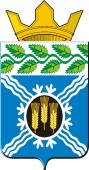 КЕМЕРОВСКАЯ ОБЛАСТЬ-КУЗБАССКРАПИВИНСКИЙ МУНИЦИПАЛЬНЫЙ ОКРУГАДМИНИСТРАЦИЯ КРАПИВИНСКОГО МУНИЦИПАЛЬНОГО ОКРУГАПОСТАНОВЛЕНИЕот 03.09.2021 № 1213пгт.  КрапивинскийО внесении изменений  в постановление администрации  Крапивинского  муниципального округа от 16.11.2020 №1544 «Об утверждении муниципальной программы «Улучшение условий и охраны труда в Крапивинском муниципальном округе» на 2021-2023 годы»В целях реализации постановления Коллегии Администрации Кемеровской области - Кузбасса от 25.10.2013 №  467 «Об утверждении государственной программы Кемеровской области – Кузбасса  «Содействие занятости населения Кузбасса» на 2014-2024 годы»:1. Внести в постановление  администрации Крапивинского муниципального округа от 16.11.2020 «Улучшение условий и охраны труда в Крапивинском муниципальном округе» на 2021-2023 годы» следующие изменения:1.1 Позицию  «Объемы и источники финансирования муниципальной программы в целом  и с разбивкой по годам ее реализации» паспорта муниципальной программы изложить в следующей редакции:«Объемы и источники финансирования муниципальной программы в целом и с разбивкой по годам ее реализации Объем средств на реализацию муниципальной программы-1909,1тыс.руб., в том числе по годам:2021 год - 756,7тыс.руб.2022 год - 576,2 тыс.руб.2023 год -  576,2 тыс.руб.из них:средства местного бюджета - 1280,5 тыс.руб. в том числе по годам:2021 год - 480,5 тыс.руб.2022 год -  400 тыс.руб.2023 год -  400 тыс.руб.иные не запрещенные законодательством источники – 628,6 тыс.руб. в том числе по годам:2021 год - 276,2тыс.руб.2022 год - 176,2 тыс.руб.2023 год -  176,2 тыс.руб.В том числе:средства областного бюджета - 628,6 тыс.руб. в том числе по годам:2021 год - 276,2тыс.руб.2022 год - 176,2 тыс.руб.2023 год -  176,2 тыс.руб.».1.2. Разделы 4,5 муниципальной программы изложить в новой редакции согласно приложению 1,2 к настоящему постановлению.2. Организационному отделу   администрации Крапивинского муниципального округа (Букатина Е.В.) обнародовать настоящее постановление на информационном стенде администрации Крапивинского муниципального округа по адресу: пгт.Крапивинский, ул.Юбилейная, 15 и разместить на официальном сайте администрации Крапивинского муниципального округа в информационно-коммуникационной сети «Интернет».Положения подпункта 1,2 настоящего постановления в части ресурсного обеспечения на 2021-2023 годы применяются к правоотношениям, возникающим при составлении и исполнении бюджета округа на соответствующий период.         3.   Постановление вступает в силу после обнародования.         4. Контроль за исполнением  постановления возложить на заместителя главы Крапивинского муниципального округа  С.Н.Харламова.                   Приложение №1                                                                                                                             к постановлению администрации Крапивинского муниципального округа                                                                                                                                                                                                                   от 03.09.2021 № 12134. Ресурсное обеспечение реализации муниципальной программыПриложение №2 к постановлению  администрацииКрапивинского муниципального округаот 03.09.2021 № 12135. Сведения о планируемых значениях целевых показателей (индикаторов) муниципальной программы (по годам реализации муниципальной программы)6. Методика оценки эффективности муниципальной программы.Методика оценки эффективности муниципальной программы учитывает достижения целей и решения задач муниципальной программы, соотношение ожидаемых конечных результатов с целевыми показателями (индикаторами) муниципальной программы.Оценка эффективности реализации муниципальной программы будет осуществляться путем ежегодного сопоставления планируемых и фактических значений целевых показателей (индикаторов) через коэффициент эффективности.КЭП =(∑I / ∑ Мах), где:∑I – сумма условных индексов по всем целевым показателям (индикаторам);∑ Мах – сумма максимальных значений условных индексов по всем целевым показателям (индикаторам).Условный индекс целевого показателя (индикатора) определяется исходя из следующих условий:при выполнении (перевыполнении) планового значения целевого показателя (индикатора) в отчетном периоде целевому показателю (индикатору) присваивается условный индекс «1»;при невыполнении планового значения целевого показателя (индикатора) в отчетном периоде целевому показателю (индикатору) присваивается условный индекс «0».По результатам определения коэффициента эффективности муниципальной программе присваиваются следующие критерии оценок:«хорошо» – при КЭП ≥ 0,75;«удовлетворительно» – при 0,5 ≤ КЭП < 0,75;«неудовлетворительно» – при КЭП < 0,5.ГлаваКрапивинского муниципального округа     Т.И.КлиминаИспол: Г.В.Узбекова21101Наименованиемуниципальной программы, мероприятияИсточник финансированияОбъем финансовых ресурсов, тыс.руб.Объем финансовых ресурсов, тыс.руб.Объем финансовых ресурсов, тыс.руб.Наименованиемуниципальной программы, мероприятияИсточник финансирования2021 год2022год2023 годМуниципальная программа «Улучшение условий и охраны труда  в Крапивинском муниципальном районе» на 2021 – 2023 годыВсего:756,7576,2576,2Муниципальная программа «Улучшение условий и охраны труда  в Крапивинском муниципальном районе» на 2021 – 2023 годыместный бюджет480,5400400Муниципальная программа «Улучшение условий и охраны труда  в Крапивинском муниципальном районе» на 2021 – 2023 годыиные не запрещенные законодательством источники:Муниципальная программа «Улучшение условий и охраны труда  в Крапивинском муниципальном районе» на 2021 – 2023 годыобластной бюджет276,2176,2176,21. Мероприятие:  Проведение специальной оценки условий трудаВсего0901. Мероприятие:  Проведение специальной оценки условий трудаместный бюджет01. Мероприятие:  Проведение специальной оценки условий трудаиные не запрещенные законодательством источники:0901. Мероприятие:  Проведение специальной оценки условий трудаобластной бюджет0902. Мероприятие:  Организация обучения и проверка знаний требований охраны трудаВсего52,221242. Мероприятие:  Организация обучения и проверка знаний требований охраны трудаместный бюджет2812242. Мероприятие:  Организация обучения и проверка знаний требований охраны трудаИные не запрещенные законодательством источники:24,2902. Мероприятие:  Организация обучения и проверка знаний требований охраны трудаобластной бюджет24,2903. Мероприятие: Проведение обязательных, предварительных и   периодических медицинских осмотровВсего604,5546,2552,23. Мероприятие: Проведение обязательных, предварительных и   периодических медицинских осмотровместный бюджет452,53883763. Мероприятие: Проведение обязательных, предварительных и   периодических медицинских осмотровиные не запрещенные 152158,2176,23. Мероприятие: Проведение обязательных, предварительных и   периодических медицинских осмотровзаконодательством источники:152158,2176,23. Мероприятие: Проведение обязательных, предварительных и   периодических медицинских осмотровобластной бюджет152158,2176,24. Мероприятие:Активная политика занятости населения Всего100004. Мероприятие:Активная политика занятости населения Иные не запрещенные законодательством источники:100004. Мероприятие:Активная политика занятости населения областной бюджет10000Наименование муниципальной программы, мероприятияНаименование целевого показателя (индикатора)Еди-ница изме-ренияПлановое значение целевого показателя (индикатора)Плановое значение целевого показателя (индикатора)Плановое значение целевого показателя (индикатора)Наименование муниципальной программы, мероприятияНаименование целевого показателя (индикатора)Еди-ница изме-рения2021 год2022год2023годМуниципальная программа «Улучшение условий и охраны труда в Крапивинском муниципальном районе» на 2021-2023 годыМуниципальная программа «Улучшение условий и охраны труда в Крапивинском муниципальном районе» на 2021-2023 годыМуниципальная программа «Улучшение условий и охраны труда в Крапивинском муниципальном районе» на 2021-2023 годыМуниципальная программа «Улучшение условий и охраны труда в Крапивинском муниципальном районе» на 2021-2023 годыМуниципальная программа «Улучшение условий и охраны труда в Крапивинском муниципальном районе» на 2021-2023 годыМуниципальная программа «Улучшение условий и охраны труда в Крапивинском муниципальном районе» на 2021-2023 годыМероприятие:Проведение специальной оценки условий труда Количество рабочих мест, на которых проведена специальная оценка условий трудаЕд.040Мероприятие:Организация обучения и проверки знаний требований охраны труда Количество  работников, прошедших обучение по охране труда Чел.1614153. Мероприятие:Проведение обязательных, предварительных и периодических  медицинских осмотровКоличество работников, прошедших медицинский осмотр  Чел.3523513574. Мероприятие:Активная политика занятости населения Количество созданных  рабочих мест для трудоустройства незанятых инвалидов  Чел.100Заместитель главыКрапивинского муниципального округа     С.Н.Харламов